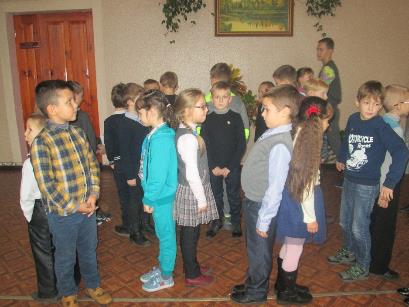 Игра «Поздороваемся»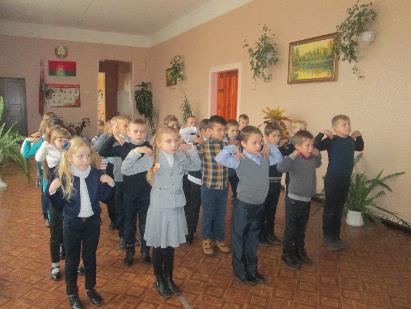 Разминка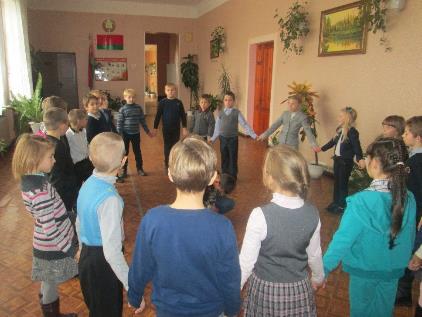 Игра «Отгадай, чей голосок?»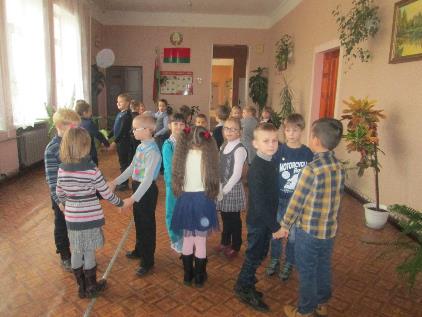 Игра «Атомы и молекулы»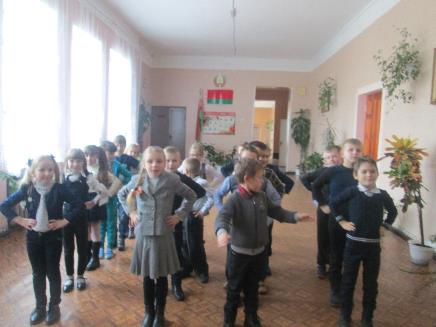 Игра «Три, тринадцать, тридцать»Игра